ANEXO IIB - DECLARAÇÃO DE AUSÊNCIA DE RENDIMENTOSEu, 	,	portador	do	CPF	nº 	,	RG	nº	 	,	residente	na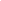  	, declaro que NÃO RECEBER NENHUM RENDIMENTO. Declaro ainda estar ciente de que as informações que estou prestando são de minha inteira responsabilidade e que, no caso de declaração falsa, estarei sujeito às sanções previstas em lei, aplicando-se, ainda, o disposto no parágrafo único do art. 10 do Decreto nº 83.936, de 6 de setembro de 1979 e Artigos 171 e 299 do Código Penal. 	,	de	de 2023.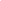 Assinatura do (a) Declarante Letra Legível